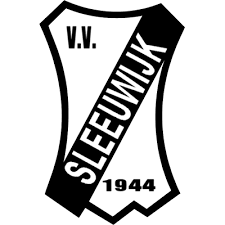 Voedingsbeleid volgens deRichtlijnen Gezondere Kantinesvan VV SleeuwijkVV Sleeuwijk heeft een omgeving waar gezond eten gemakkelijk is, omdat dit bijdraagt aan de gezonde leefstijl van onze leden en bezoekers. We vinden het belangrijk dat het aanbod en de uitstraling in de kantine gezond is. Daarom werken we volgens de Richtlijnen Gezondere Kantines die zijn opgesteld door het Voedingscentrum. We maken hiermee de gezonde keuze de makkelijke keuze. Onze kantine heeft de volgende basis:De kantine biedt in elke productgroep minstens één betere keuze aan 
Binnen de verschillende aangeboden productgroepen (zoals dranken, brood, zuivel, etc.) biedt de kantine minstens één betere keuze aan. De Betere keuzes zijn gedefinieerd door het Voedingscentrum. Op de opvallende plaatsen liggen betere keuzes
De kantine hanteert het uitgangspunt dat op de opvallende plaatsen bij het uitgestalde aanbod betere keuzes staan en dat op de opvallende plaatsen in onze koelkasten betere keuzes goed zichtbaar zijnOnze kantine stimuleert water drinken
In onze kantine is water altijd beschikbaar. We bieden een watertappunt aan op de bar en al onze kleedkamers zijn voorzien van een drinkwaterkraan.VV Sleeuwijk werkt structureel aan een gezonde kantine Ieder jaar brengen wij het aanbod in de kantine in kaart met de Kantinescan en rapporteren we de uitkomst aan het bestuur en de leden.Wij hebben een zilveren kantine:Het uitgestalde aanbod bestaat voor minimaal 60% uit betere keuzesWe bieden minstens groente of fruit aanDe aankleding van de kantine verleidt tot een betere keuzeOnze ambitie Het komende jaar willen we gebruiken om onze kantine aanbod zodanig samen te stellen dat we een “zilveren” kantine hebben volgens de richtlijnen van het Voedingscentrum. Ook willen we het komende jaar de eerste stappen zetten naar een “rookvrije vereniging”. In de kantine voeren we al een NIX18 beleid.